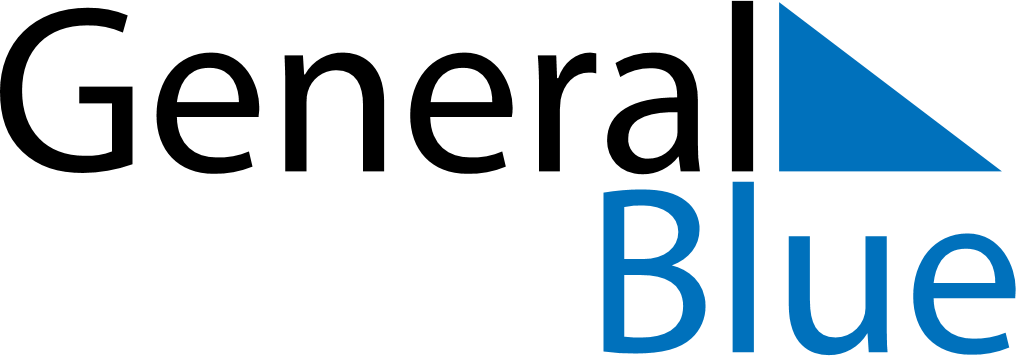 2020 – Q2Vietnam  2020 – Q2Vietnam  2020 – Q2Vietnam  2020 – Q2Vietnam  2020 – Q2Vietnam  2020 – Q2Vietnam  AprilSundayMondayTuesdayWednesdayThursdayFridaySaturdayApril1234April567891011April12131415161718April19202122232425April2627282930AprilMaySundayMondayTuesdayWednesdayThursdayFridaySaturdayMay12May3456789May10111213141516May17181920212223May24252627282930May31JuneSundayMondayTuesdayWednesdayThursdayFridaySaturdayJune123456June78910111213June14151617181920June21222324252627June282930JuneApr 2: Hung Kings CommemorationsApr 21: Vietnam Book DayApr 30: Day of liberating the South for national reunificationMay 1: Labour DayMay 7: Dien Bien Phu Victory Day
May 7: Buddha’s BirthdayMay 19: President Ho Chi Minh’s BirthdayJun 1: International Children’s DayJun 25: Mid-year FestivalJun 28: Vietnamese Family Day